Kolik váží knihy? Velká kniha váží 2 kg, malá kniha váží 1 kg. Spočítej, kolik váží knihy v jednotlivých policích a spoj se správným množstvím závaží.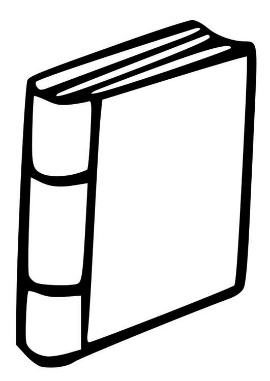 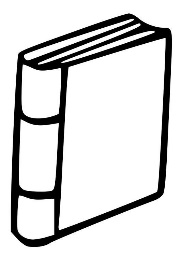 